PREHISTORY SCAVENGER HUNTIn the following links you will find the answers to the questions below, listen and complete:https://www.youtube.com/watch?v=Mm-IxK1GrYE HUMAN PREHISTORY:PROLOGUEhttps://www.youtube.com/watch?v=xnZWMOpmoRk#t=21 HUMAN PREHISTORY(1): OUT OF AFRICAhttps://www.youtube.com/watch?v=T9Nw66RCMhg HUMAN PREHISTORY(2): WEATHERING THE STORMhttps://www.youtube.com/watch?v=IVHD9wGlbho HUMAN PREHISTORY(3): AGRICULTURE ROCKS THE WORLD(prologue) https://www.youtube.com/watch?v=Mm-IxK1GrYE 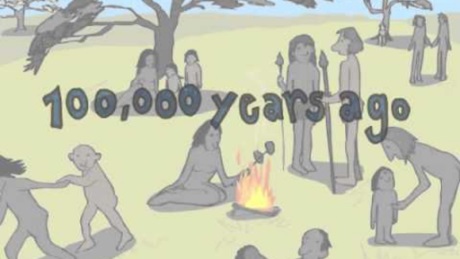 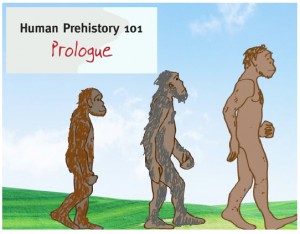 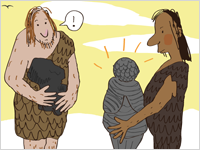 Look for the similarities and differences between man and chimpanzees. Our ancestors´skulls developed and were used more to _________________ and less to _________________When did we first find bones from people in Africa?Which are the names of the first  3 stone  tools used, according to the video?As a result of migrations, Homo Sapiens was not alone, they shared the planet with _________________ who lived across Asia. At the same time ______________ lived across Europe, Western and central Asia.Homo Erectus´features: _______________, ________________, ______________ and ____________. Neanderthal´s features: _______________, ________________, _________________ and ___________________: ( cared for their sick and ______________________)(OUT OF EASTERN AFRICA) https://www.youtube.com/watch?v=xnZWMOpmoRk#t=21 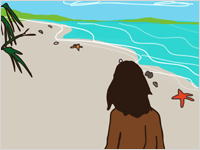 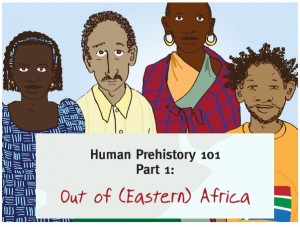 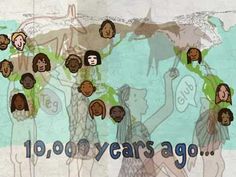 How much did our ancestors walk about 60,000 years ago?About 50,000 years ago people created more sophisticated tools such as ____________, ______________ or _____________ and devoted to __________.A few thousand years later, the weather became _______________ and humans who had travelled from Africa to Asia found impossible to come back.45,000 years ago people also lived in ______________ making their mark there.35,000 years ago Neanderthals were confined to the ___________________________-and sooner after (25,000) they had _________________.(WEATHERING THE STORM) https://www.youtube.com/watch?v=T9Nw66RCMhg 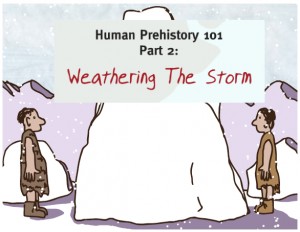 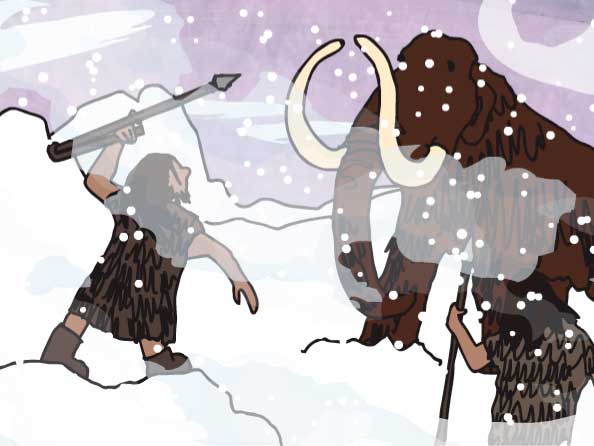 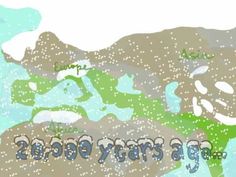 20,000 years ago the world suffered in the depths of the last ___________________.Global average temperatures decreased 15 degrees Fahrenheit, that´s about 8 degrees ______________ below what they are today.Balthic _______________ covered much of North America, Europe and Asia. Outside the ice-covered areas, it was so _______________ that survival became difficult in most areas.The Ice Age, not only created _____________ but also created ___________.Sea levels dropped and connected places such as ___________ and Alaska. A few people took advantage of this bridge and went first to Alaska and later on to ____________________.In just a short time, people from a small corner of Africa had populated all ___________ except Antarctica.And in their new homes, their _______________ began to differentiate and became the precursors of today´s languages.Due to extreme weather conditions, these people formed isolated groups and gradually became more _____________, _____________ and __________distinct from one another.(AGRICULTURE ROCKS THE WORLD) https://www.youtube.com/watch?v=IVHD9wGlbho 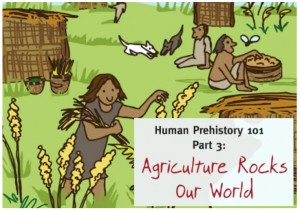 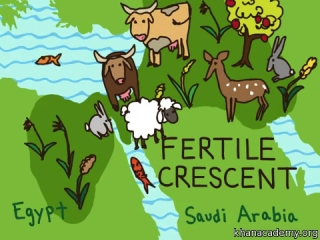 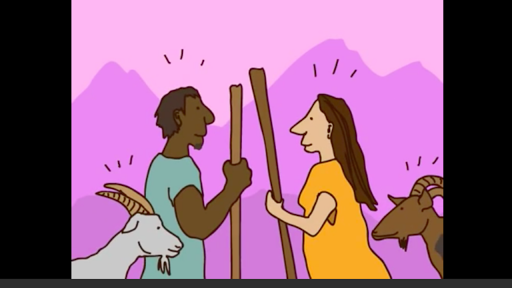 By 14,000 years ago the Ice Age was winding down…. _____________and rainfall increased dramatically.And some areas, became so rich in plants and animals that people no longer had to travel in search of food, instead, people _____________ in more permanent _____________.As they had food, they left behind nomadic life and became _________________. All over the world they developed _______________.People also domesticated docile local ________________.Villages grew, especially in areas with good soil and became _____________.By 6,000 years ago, there were cities in Mesopotamia with _______________, _____________ and ________________.World´s population exploded creating more laborers who produced more ___________.Groups who had been separated for thousands of years, came in __________as they travelled in search of land, labour or trade goods.New means of _________________ brought distant cultures in contact, and the new families produced by this contacts brought genetic distinction between continents.But the Kallahari desert too harsh for farming, remained the home of ________________.ANSWER SHEET(PROLOGUE)SIMILARITIES: TOOL USE, OPPOSABLE THUMBS AND BEARDS/// DIFFERENCES: BIG BRAINS, ANATOMY,THINKING/CHEWING200,000 YEARS AGOSPEAR HEAD, KNIFE AND SCRAPER.HOMO ERECTUS/NEANDERTHALBIG BRAINS, HANDMADE AXEX, USE FIRE AND WEAR CLOTHING.BIGGER BRAINS ALSO USED STONE TOOLS, FIRE AND HAD STRONG SOCIAL RELATIONSHIPS. (BURIED THE DEAD).(OUT OF EASTERN AFRICA)ABOUT 1 KM/A YEARMICROLIT, BRADELET AND BONE POINT //ARTDRIERAUSTRALIASOUTH WEST CORNER OF EUROPE/DISAPPEARED        (WEATHERING THE STORM)ICE AGECELSIUSGLACIERS/ DRYBARRIERS/ BRIDGESSIBERIA/NORTH AMERICACONTINENTSLANGUAGESLINGUISTICALLY, CULTURALLY AND GENETICALLY.TEMPERATURESSETTLED/VILLAGESSEDENTARY/AGRICULTUREANIMALSCITIESWEALTH, POWER AND NEW SOCIAL ORDER.CROPS.CONTACTTRANSPORTATIONHUNTER-GATHERERS